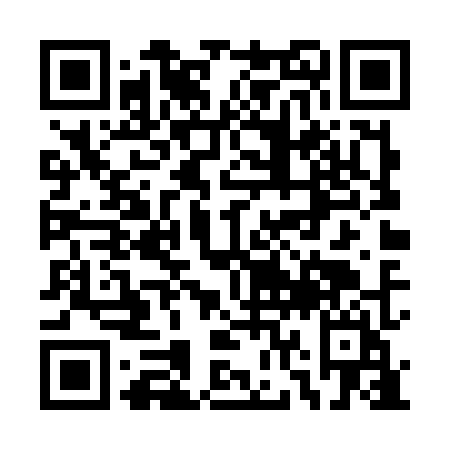 Prayer times for Niesulowice Miejskie, PolandWed 1 May 2024 - Fri 31 May 2024High Latitude Method: Angle Based RulePrayer Calculation Method: Muslim World LeagueAsar Calculation Method: HanafiPrayer times provided by https://www.salahtimes.comDateDayFajrSunriseDhuhrAsrMaghribIsha1Wed2:565:1712:395:458:0210:132Thu2:525:1512:395:468:0310:163Fri2:495:1312:395:468:0510:194Sat2:465:1212:385:478:0610:215Sun2:435:1012:385:488:0810:246Mon2:395:0812:385:498:0910:277Tue2:365:0612:385:508:1110:308Wed2:335:0512:385:518:1210:339Thu2:295:0312:385:528:1410:3610Fri2:265:0212:385:538:1510:3911Sat2:235:0012:385:548:1710:4212Sun2:234:5912:385:558:1810:4513Mon2:224:5712:385:558:2010:4614Tue2:214:5612:385:568:2110:4715Wed2:214:5412:385:578:2310:4816Thu2:204:5312:385:588:2410:4817Fri2:204:5212:385:598:2510:4918Sat2:194:5012:386:008:2710:4919Sun2:194:4912:386:008:2810:5020Mon2:184:4812:386:018:2910:5121Tue2:184:4712:386:028:3110:5122Wed2:174:4612:386:038:3210:5223Thu2:174:4412:396:048:3310:5224Fri2:174:4312:396:048:3510:5325Sat2:164:4212:396:058:3610:5426Sun2:164:4112:396:068:3710:5427Mon2:164:4012:396:068:3810:5528Tue2:154:3912:396:078:3910:5529Wed2:154:3912:396:088:4010:5630Thu2:154:3812:396:088:4110:5631Fri2:154:3712:406:098:4310:57